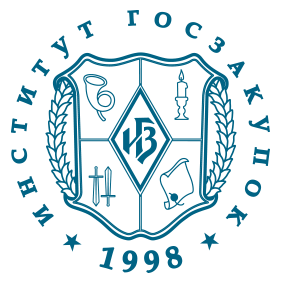 *ПРОГРАММАвсероссийского семинара Института госзакупок и
 сертифицированного учебного центра в сфере закупок ООО «ЮРДЦ» в Кисловодске 29 июня – 2 июля 2021г.«Закупки по Закону о контрактной системе № 44-ФЗ: последние изменения и актуальная практика проведения»*В Программу и состав выступающих от Института госзакупок экспертов могут быть внесены изменения!ВремяТема выступленияПроводит занятие (выступает)30 июня (среда). 1-й день семинара.30 июня (среда). 1-й день семинара.30 июня (среда). 1-й день семинара.8.00-9.30Завтрак в ресторане отеля Завтрак в ресторане отеля 9.30-10.00Регистрация участников семинара (конференц-зал)Регистрация участников семинара (конференц-зал)10.00-11.20Реформирование контрактной системы (начало) «Второй оптимизационный пакет»Изменения в конкурентных процедурах закупкиЗапросы котировок и «малые закупки» в электронной форме на суммы до 3 000 000 рублей с 01.04.2021Эксперт
 Института госзакупок(www.roszakupki.ru) 11.20-11.30Перерыв  Эксперт
 Института госзакупок(www.roszakupki.ru) 11.30-13.00Реформирование контрактной системы (продолжение): Требования к участникам закупок, основные измененияЭлектронное актированиеЭксперт
 Института госзакупок(www.roszakupki.ru) 13.00-14.00Обед в ресторане отеля Обед в ресторане отеля 14.00-15.00Техническое задание: правила составления и ошибки заказчиков КТРУ: порядок, проблемы и условия применения закупки с неопределенным объемом: возможности и возможные проблемыгарантийные обязательства: как и в каких случаях устанавливать, как обойти возникающие проблемы? Эксперт
 Института госзакупок(www.roszakupki.ru)15.00-15.20ПерерывЭксперт
 Института госзакупок(www.roszakupki.ru)15.20-16.00«Круглый стол», ответы на вопросы участников семинара.Индивидуальные консультации.Эксперт
 Института госзакупок(www.roszakupki.ru)19.00-23.00Торжественный ужин в ресторане «Замок коварства и любви» (п. Аликоновка).Торжественный ужин в ресторане «Замок коварства и любви» (п. Аликоновка).1 июня (четверг). 2-й день семинара.1 июня (четверг). 2-й день семинара.1 июня (четверг). 2-й день семинара.8.00-10.00Завтрак в ресторане отеля Завтрак в ресторане отеля 10.00-11.20Импортозамещение в закупках по 44-ФЗ (начало)Запреты, ограничения допуска и особые условия допускаМинимальная доля закупок российских товаров (Постановление № 2014)Применяются ли механизмы импортозамещения при осуществлении закупок у единственного поставщика?Закупки ПО: как правильно составить обоснование отступления от запрета? Примеры из практики.Запрет на закупки программно-аппаратных комплексов. Почему на флешки, карты памяти и жесткие диски он не распространяется?Запрет на закупку отдельных промышленных товаров иностранного производства, установленный постановлением Правительства № 616: подробный разбор. Как учитывать данный запрет при закупке работ, услуг, в том числе в сфере строительства?Эксперт
 Института госзакупок(www.roszakupki.ru)11.20-11.30       Перерыв  Эксперт
 Института госзакупок(www.roszakupki.ru)11.30-13.00Импортозамещение в закупках по 44-ФЗ (продолжение)Ограничение допуска при закупках продуктов питания. Как комиссии заказчика поступать с участниками, которые не предоставили сведения о производителе?Особенности закупок медицинских изделий. Почему большая часть ЛПУ при закупках медицинских изделий из ПВХ-пластиков должна руководствоваться правилом «второй лишний»?Ограничение допуска на закупку иностранной радиоэлектронной продукции. Как правильно составить обоснование по постановлению Правительства № 878?Случаи одновременного применения постановлений № 102 и № 878.Подробный разбор Постановления № 617: что требовать от участников в составе заявок и при исполнении контракта? Может ли участник, предлагающий к поставке промышленную продукцию российского производства подтверждать страну СТ-1? Случаи одновременного применения постановлений № 617 и № 102.Рассмотрение приказа Минфина № 126н, в том числе с учетом положений постановления № 1289.Эксперт
 Института госзакупок(www.roszakupki.ru)13.00-14.00       Обед в ресторане отеля       Обед в ресторане отеля14.00-15.00Контракт: подготовка проекта контракта, его заключение и исполнение по новым правилам: случаи согласования контрактов с единственным поставщиком с контрольным органомтребования ст. 34 Закона № 44-ФЗ к содержанию контрактов типовые контракты и их применение Эксперт
 Института госзакупок(www.roszakupki.ru)15.00-15.20       ПерерывЭксперт
 Института госзакупок(www.roszakupki.ru)15.20-16.00«Круглый стол». Ответы на вопросы участников семинара. Индивидуальные консультации. Эксперт
 Института госзакупок(www.roszakupki.ru)19.00-20.00      Ужин в ресторане отеля       Ужин в ресторане отеля 2 июля (пятница). День выезда иногородних участников.2 июля (пятница). День выезда иногородних участников.2 июля (пятница). День выезда иногородних участников.8.00-10.00Завтрак в ресторане отеля Завтрак в ресторане отеля 10.00-12.00Свободное времяСвободное времяДо 12.00Выезд из отеляВыезд из отеля